STAND LAYOUT                                                               Form 3                                                               SQUARE OF THE STAND: ____________ sq.m.EXHIBITOR  NAME: ________________________________________________________________________________________CONTACT  PERSON: ________________________________________________________________________________________MOB. ТEL., Е-mail:  _________________________________________________________________________________________EXHIBITOR  NAME ON THE FRONT: _________________________________________________________________________COLOR OF EXHIBITOR NAME ON THE FRONT (GREEN / OTHER): _____________________________________________COLOR OF THE CARPET (GREEN / OTHER): __________________________________________________________________PLEASE DRAW A PLAN OF YOUR STAND IT is FORBIDDEN: to carry out independent pasting of the stand, as well as to place your own exhibition structures and furniture!Director: _________________________                    Stamp                    Date:_____________________   STAND No:№  Equipment  EquipmentQ-ty1Front with Exhibitor nameFront with Exhibitor name2LampLamp3Display table  Н-Display table  Н-4Glass case for display H-Glass case for display H-5Glass case for display         Н-Glass case for display         Н-6Mini-office (m)___*___ ___*___ 7Accordion doorAccordion door8Table 0,8*0,8 m Table 0,8*0,8 m 9ChairChair10Socket  8 h, 1 kWSocket  8 h, 1 kW11HangerHanger12Waste-paper basketWaste-paper basket1 м1 мSymbols to be used:Wall panel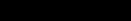 Front with Exhibitor name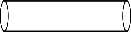 Socket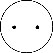 Lamp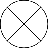    Display table  half-roundDisplay table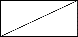 Glass case for display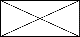 Accordion door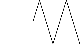 Curtain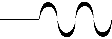 Hanger